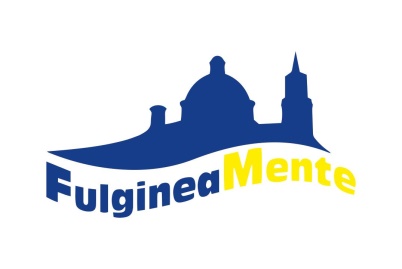 Associazione culturaleVia Isolabella, 06034 Foligno Presidente Ivana Donatie-mail: fulgineamente@gmail.com cell. 320 3029656PROGETTO DI EDUCAZIONE ALLA LETTURAINCONTRI CON L’AUTORE“Il vizio di leggere come prenderlo a scuola”Anno scolastico 2020-2021 SCUOLA SECONDARIA 1° GRADOAnche quest’anno il progetto di educazione alla lettura, alla 24^ edizione, organizzato dall’Associazione culturale FulgineaMente, presenta le proprie proposte di lettura e incontro con l’autore per la scuola dell’infanzia e la scuola primaria.È evidente che la situazione creata dall’epidemia di Covid crea alcune difficoltà ma il Prof. Federico Batini dell’Università di Perugia afferma: “RICOMINCIATE LA SCUOLA LEGGENDO STORIE AD ALTA VOCE , tutti i giorni, in tutti i gradi. Non c'è pratica didattica migliore, sempre (e ora di più). Perché? Aiuta la riattivazione cognitiva e ad elaborare il vissuto (e ne abbiamo bisogno tutti), sviluppa le capacità di comprensione e il pensiero critico, incrementa il lessico, aiuta a riconoscere le emozioni proprie ed altrui, a comprendere i diversi punti di vista...e molto, molto altro”.Proprio per questo l’associazione FulgineaMente non si ferma e propone per questo difficile anno scolastico un programma di incontri con l’autore, da realizzare in presenza, qualora le condizioni lo permettano e l’autore sia disponibile, ma anche online, modalità sperimentata durante il lockdown con ottimi risultati. I bambini e i ragazzi “incontreranno” l’autore con un collegamento in diretta o attraverso video o, anche, con scambio di corrispondenza secondo la disponibilità dell’autore.Si  possono anche fare incontri nella scuola in collegamento con gli alunni che restano in classe. I libri potrebbero arrivare già firmati per evitare il contatto diretto con l’autore.Come sempre per ogni autore vengono dati alcuni titoli che non sono assolutamente esaustivi della produzione letteraria dello stesso e sono dunque soltanto indicativi. Si consiglia di visionare il testo scelto prima di scegliere l’autore (in internet o in libreria). Per partecipare occorre compilare in tutte le sue parti (non a mano) la scheda allegata e rinviarla a progettolettura@gmail.com entro il 30 ottobre 2020Le date saranno confermate e comunicate in seguito alle scelte dei docenti. Saranno comunque a partire da febbraio 2021.Non ci sono spese per la scuola. E’necessario soltanto acquistare i libri nella libreria che aderisce al progetto, indicata dall’Associazione FulgineaMente. Lo sconto per gli studenti non potrà superare il 5% come previsto dalla nuova Legge del 20 febbraio 2020 n 128 a cui devono adeguarsi anche i venditori on line (Amazon, IBS ecc.)LABORATORI (programma a parte).Anche quest’anno l’associazione proporrà dei laboratori attuabili, secondo le preferenze raccolte e con numero minimo e massimo di partecipanti, in presenza o online, con un contributo, se necessario,  che verrà comunicato in base al numero delle adesioni Incontri con gli autori in presenza o on line: proposte.Davide Morosinotto, “Il rinomato catalogo Walker&Dawn”, Mondadori (classi seconda e terza);“Voi”, Rizzoli  21 gennaio 2021Pierdomenico Baccalario e Alessandro Gatti, “Le 23 regole per diventare scrittori”, MondadoriPierdomenico Baccalario, “Lo spacciatore di fumetti”,Einaudi Ragazzi (classe terza), “Atlante dei luoghi immaginari”, MondadoriMichela Murgia, “Noi siamo tempesta”, Salani (classi seconda e terza)Daniele Bonomo, GUD, “Tutti possono fare fumetti”, Tunuè (classi prima e seconda)Susanna Mattiangeli, Rita Petruccioli “Appunti, cose private, storie vere  e inventate di Matita HB” Il Castoro (classe prima)Bernard Friot, “Il mio mondo a testa in giù”, Il Castoro;“Storie di calzini e altri oggetti chiacchieroni”,Il Castoro (classe prima)Luigi Garlando, “Vai all’inferno, Dante!”, Rizzoli (classi seconda e terza)Annalisa Strada, “Una lunghissima notte”, Pelledoca (classe seconda); “Una scintilla di noia”, San Paolo Edizioni, (con altri autori) “La prima volta che”, Il Castoro(classe terza)Luigi Ballerini, “Click!”, Edizioni EL, “Io sono zero”, Il Castoro (classe seconda),“Myra sa tutto”, Il Castoro (classe terza)Daniele Nicastro, “Grande”, Einaudi Ragazzi (classi seconda e terza)Giacomo Mazzariol, “Mio fratello rincorre i dinosauri”, Einaudi  Francesco D’Adamo, “Antigone sta nell’ultimo banco”, GiuntiElisa Puricelli Guerra, “Cuori di carta”; “L’equazione impossibile del destino”, Einaudi Ragazzi, “Il segreto del pettirosso”, SalaniDaniela Palumbo, “Le valigie di Auschwitz”, Piemme; “A un passo da un mondo perfetto”, PiemmeNicoletta Bortolotti, “La bugia che salvò il mondo”, Einaudi RagazziLorenzo Toppi “Il viaggio di una nuvola” edizione indipendenteAntonella Giacon “Quattro giorni” Ed. Corsare da 10 anniLia levi “Ognuno accanto alla sua notte” E/O uscita 13 gennaio 2021Gigliola Alvisi, "La Ragazza che voleva raccontare l'Inferno. Storia di una giornalista", Rizzoli (classe terza) Foligno 15/10/2020                                    Ivana Donati                                              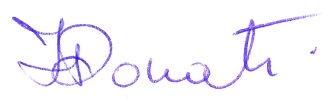 